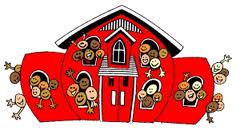 11th Grade English Syllabus – 1st SemesterGreetings!  Welcome to the exciting course of English 11!  After reading this syllabus over with your parent/guardian, please sign and return the signature sheet to class.I am so excited to be able to lead you on a journey of becoming proficient in reading comprehension, writing and grammar.  In addition, one of the English department’s main goals is to provide you with the skills necessary to achieve success on the Michigan Merit Exam and the ACT.Students should expect to write on a constant basis.  Reading selections will include excerpts from longer works, short writing/stories and novels.  Grading ScaleStudents must complete enough work to earn a 60% to pass the class.  Each semester is divided into two marking periods and progress reports will be sent home at the five-week point.  Poor attendance including tardies may have the potential to lower a student’s grade.  Please see the Kellwood planner for the Attendance Grade Reduction Scale.  The Kellwood Grading Scale is as follows:	90%-100% - A range	   	80%-89% - B range   	70%-79% - C range           60%-69% - D range		59% and lower - FCourse WorkThe 1st semester of 11th Grade English focuses on establishing a Writer’s Notebook, engaging in reading nonfiction independently, reading narrative fiction and a literary essay.  Students will be expected to read and write frequently.  Time will also be spent preparing for the ACT, MME and Work Keys tests. SuppliesIn order to be prepared for class, students will be provided with lined paper, a classroom folder, a notebook, and a place to store supplies in class.  The student will be expected to bring a writing utensil DAILY and a positive attitude.Absent Work and Late WorkIf you are absent, it is your responsibility to get your missed work.  Daily work will always be out and available in the classroom for students to pick up.  If you know you are going to be absent, you may pick up work ahead of time.  Late work may be accepted with a grade/point reduction.  Time will ALWAYS be given in class to get your work done.  Use your time wisely!ReadingStudents will do a high amount of reading in this class.  I am aware that not all students enjoy reading and that students are at different reading levels, so please note that your son/daughter is able to pick out his/her book, although I do offer guidance and suggestions as well. Since I encourage student interest and choice in books, we have a school library that students are welcome to enjoy.  Please note, however, that I have not read all 500+ titles yet: While I do make some selections based upon what I have read, I also use lists developed by the American Library Association and New York Times for Young Adult Readers to help guide what books I purchase and allow students to donate.  As a result, please have a conversation about what types of books are appropriate for your son/daughter to read on an individual basis. Academic Behaviors and Kellwood Policies/ProceduresStudents are expected to adhere to the Kellwood Alternative High School Code of Conduct and all school policies including classroom guidelines.  Disruptions take the focus away from student learning and educating other students, therefore, they cannot be tolerated.  In addition, plagiarism will NOT be tolerated and will result in a failing grade for that particular assignment with no opportunity to make up the assignment.  This includes copying from the Internet without citing the source or copying other students’ work.  How to Get Help!I am committed to student achievement and would like to maintain a line of communication with parents.  Feel free to send an email to inquire about your child’s grade, behavior or to let me know if there is something you feel I need to know to better help your child succeed.  In most cases, you should receive an email back within two school days.  You may call as well.  The voicemail line for me is:  586.533.3230I look forward to an exciting year!Mrs. Loop – sloop@eds.misd.netEnglish 11 Signature PageDue NO LATER THAN Monday September 8, 2014TO THE PARENT OR GUARDIAN:In an effort to keep the lines of communication open, I would like you to read and examine this syllabus.  To indicate that you have done so, please sign below. If you have any concerns, please feel free to note them on the back of this sheet.---------------------------------	---------------------------------	------------Parent/Guardian Signature		Printed Name				DatePlease indicate an email address where you can be reached:  Email:   ------------------------------------------------------------Please indicate a phone number where you can be reached:  Phone Number:   ------------------------------------------~~~~~~~~~~~~~~~~~~~~~~~~~~~~~~~~~~~~~~~~~~~~~~~~~~~~~~~~~TO THE STUDENT:Please sign below to indicate that you have received this syllabus and will abide by the requirements listed in it.------------------------------		------------------------------Student Signature				Student Name Printed------------------------		--------------	-------------------------------Date					Hour:			Email: